Информация  о правовых гарантиях получения бесплатного общего среднего образования, об охраняемых законом видах диких птиц и об ответственности за их уничтожение, а также разъяснение законодательства об охране рек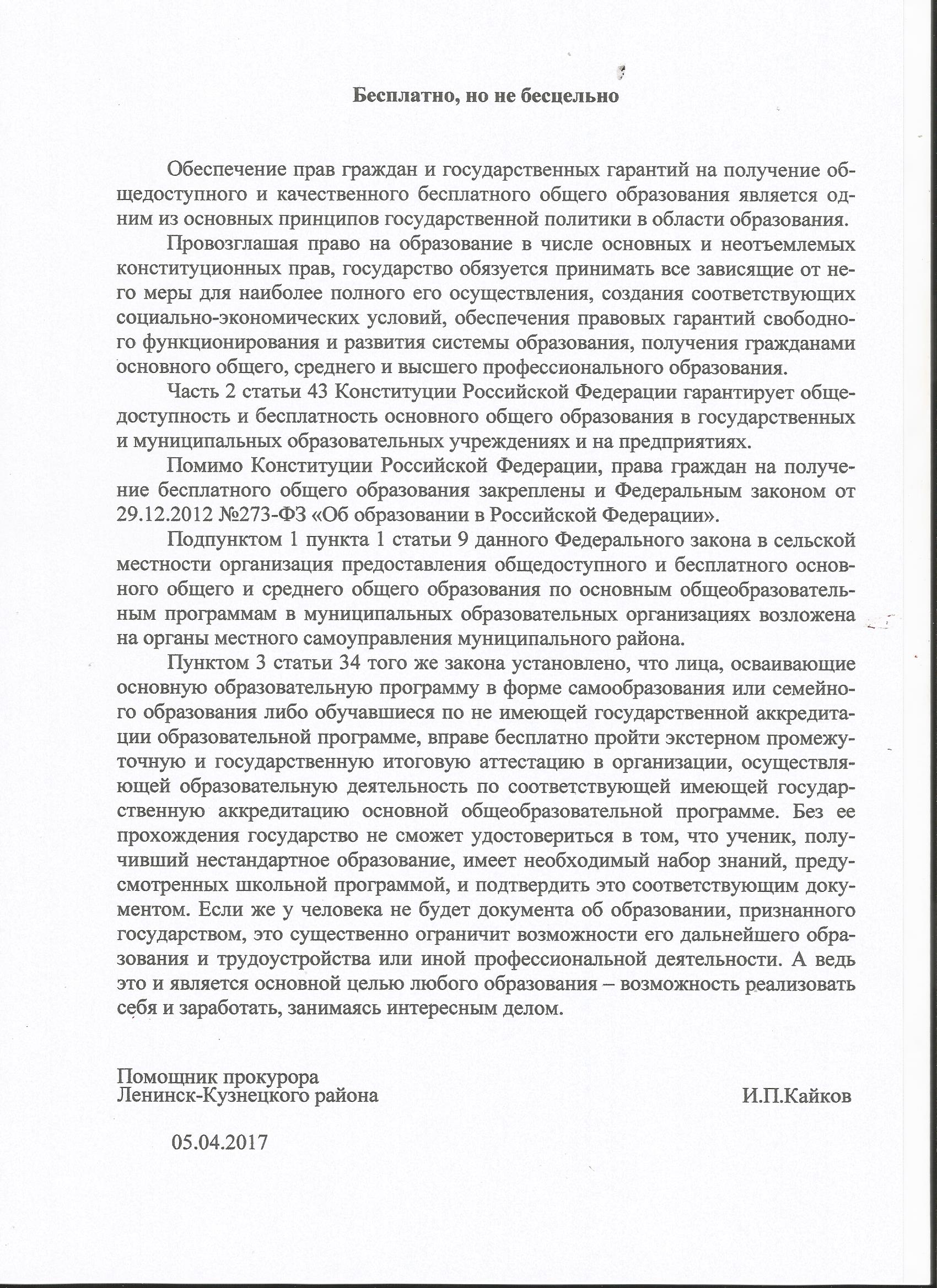 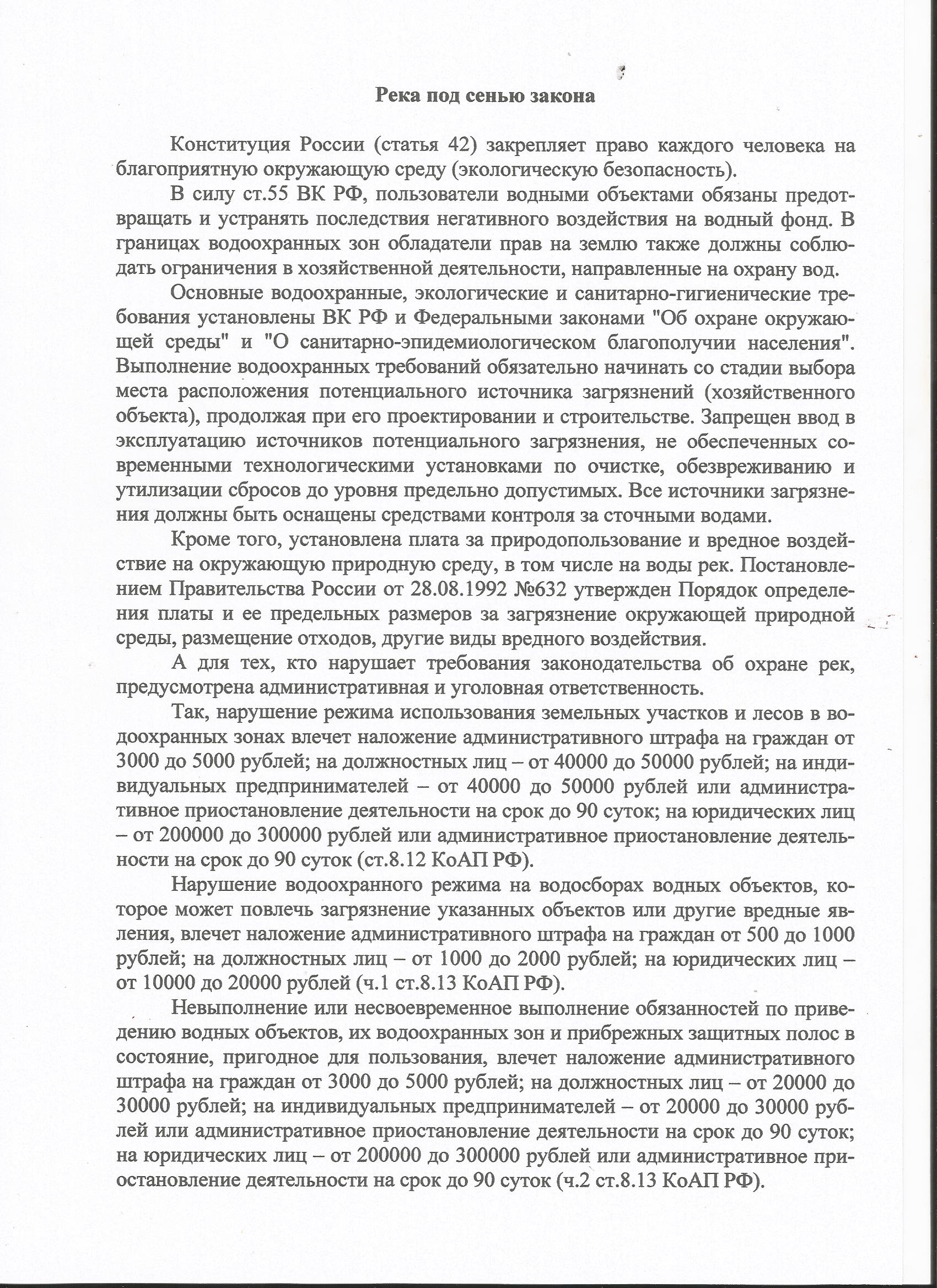 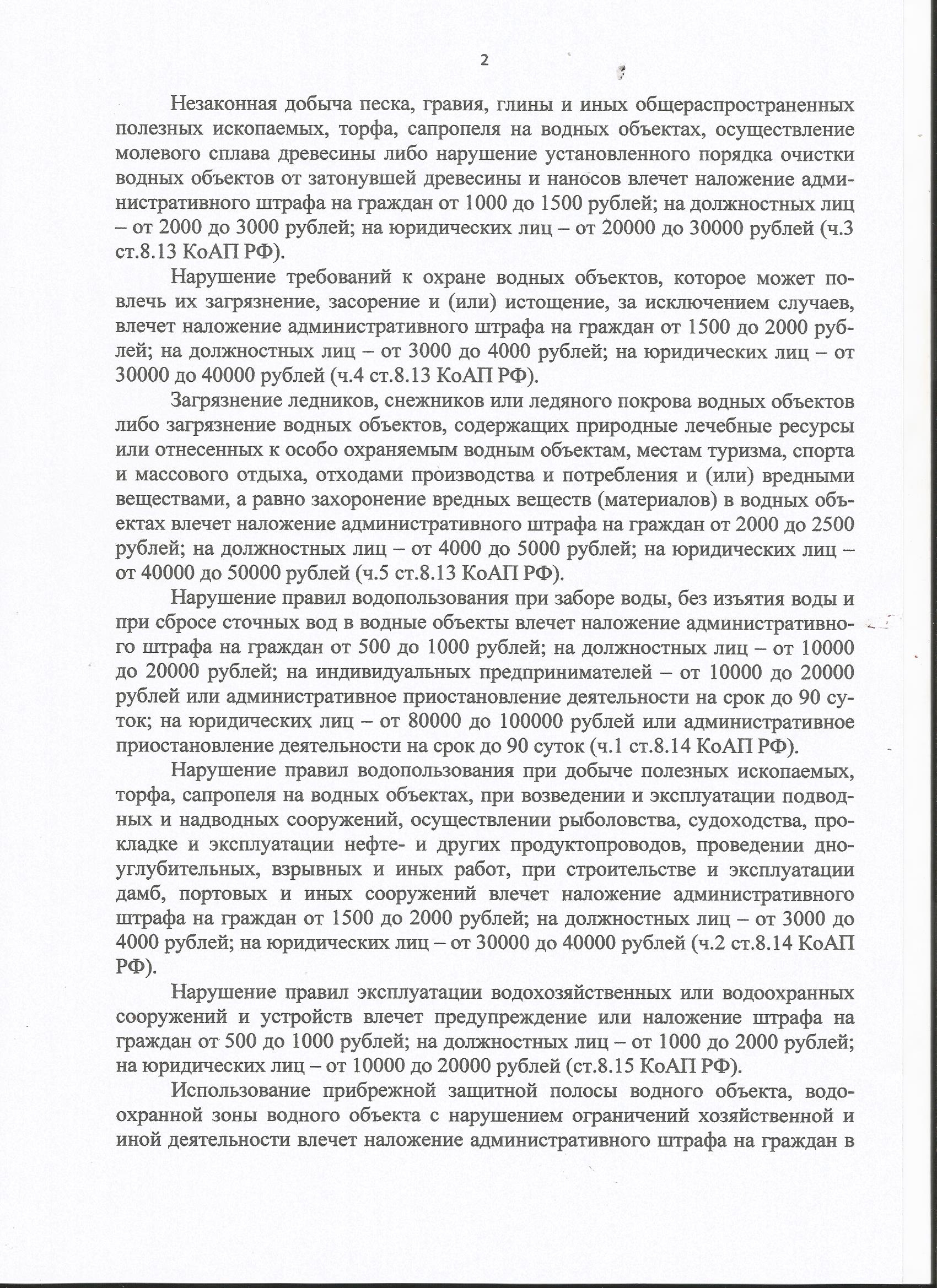 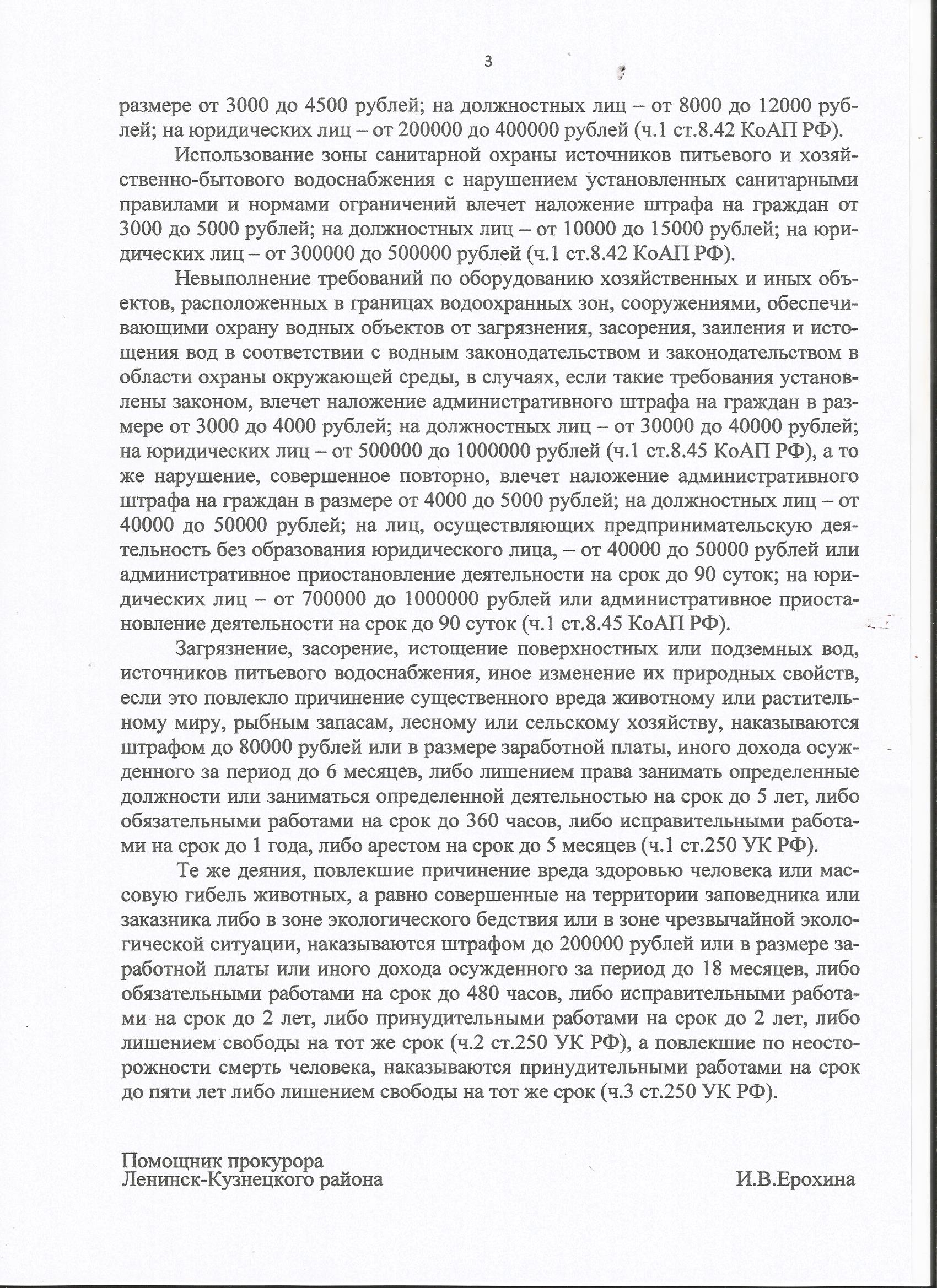 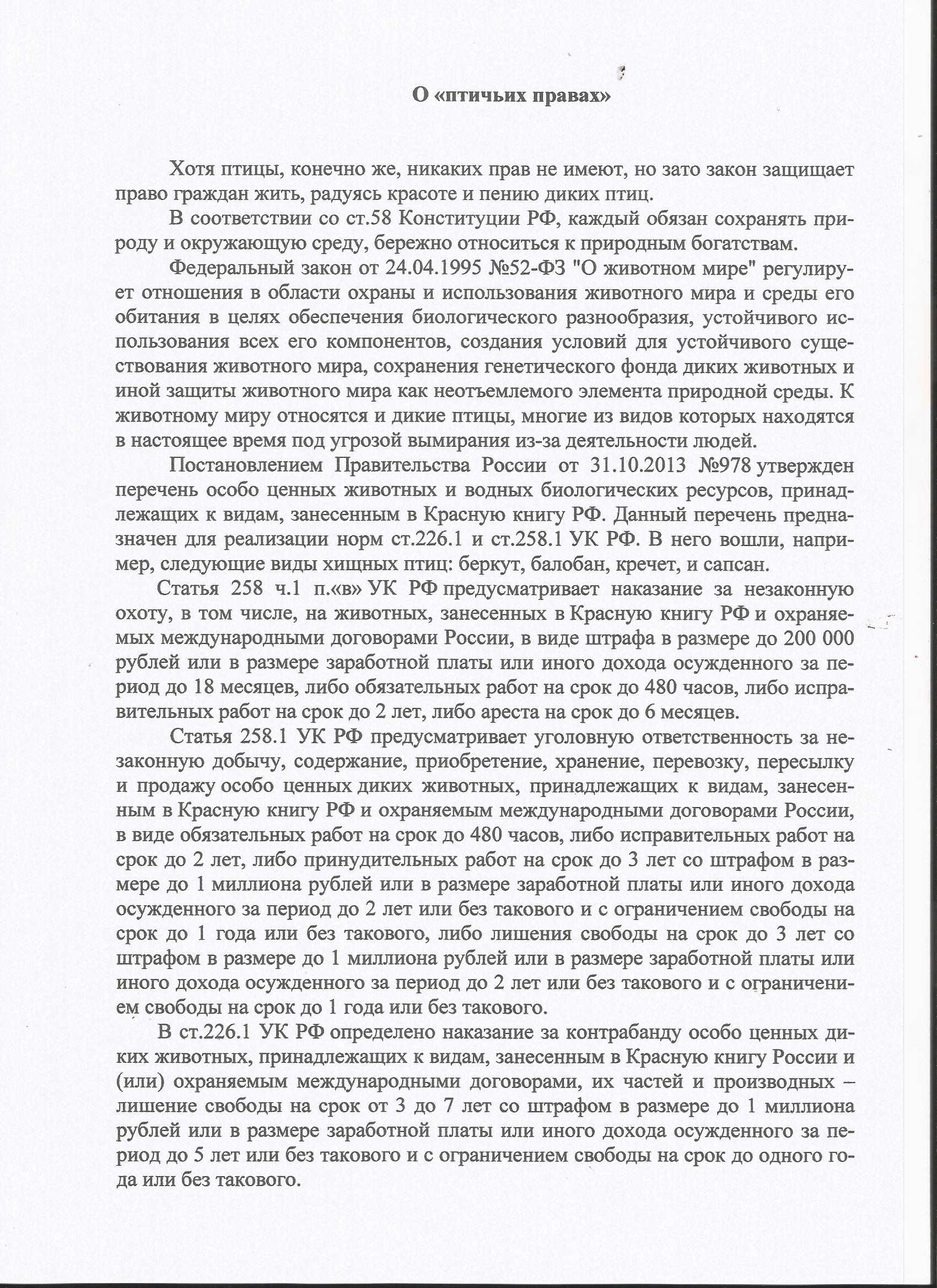 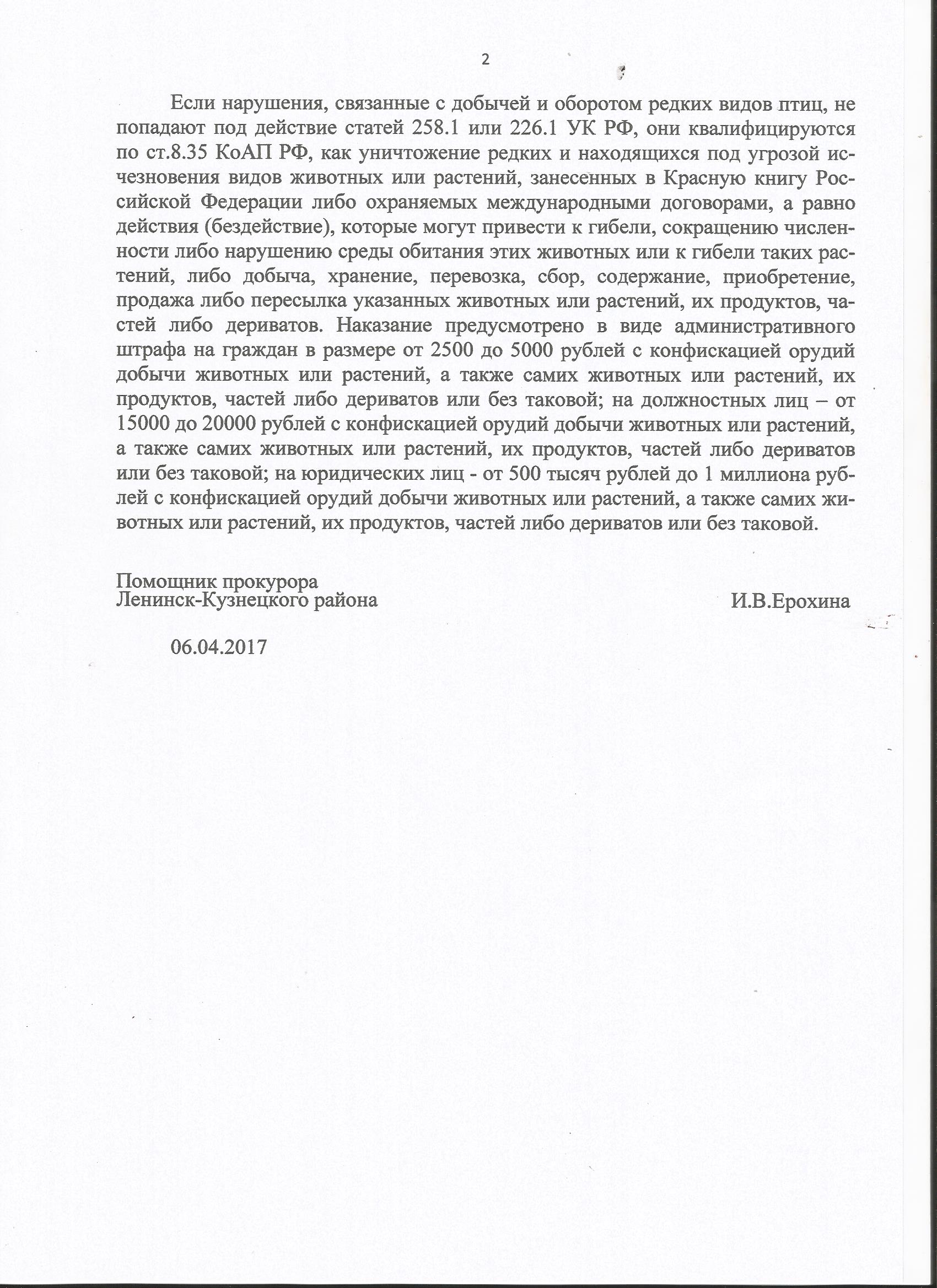 